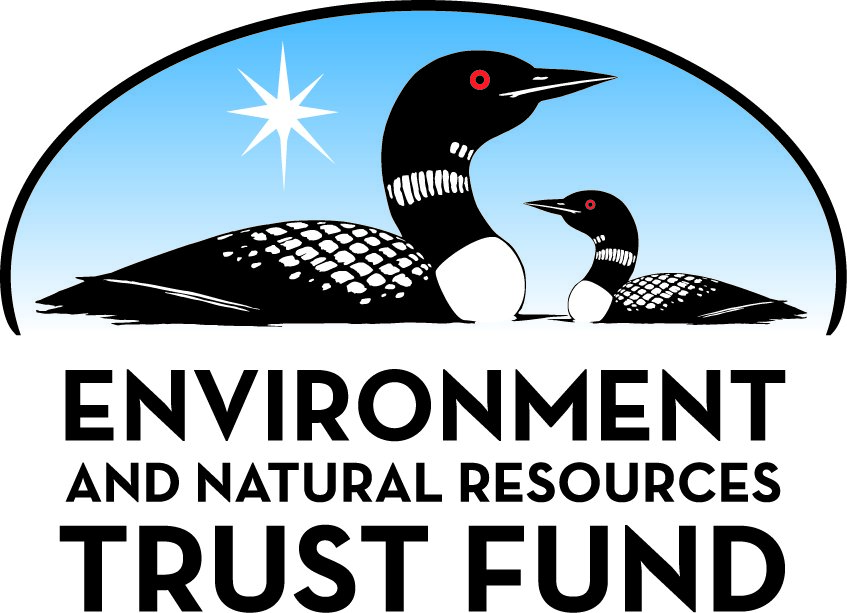 Environment and Natural Resources Trust FundM.L. 2021 Approved Work PlanGeneral InformationID Number: 2021-222Staff Lead: Rory AndersonDate this document submitted to LCCMR: July 21, 2021Project Title: Lake Brophy Trail ExpansionProject Budget: $100,000Project Manager InformationName: Brad BonkOrganization: Douglas County ParksOffice Telephone: (320) 762-2966Email: bradbo@co.douglas.mn.usWeb Address: www.co.douglas.mn.usProject ReportingDate Work Plan Approved by LCCMR: July 20, 2021Reporting Schedule: December  1 / June  1 of each year.Project Completion: July 31, 2023Final Report Due Date: September 14, 2023Legal InformationLegal Citation: M.L. 2021, First Special Session, Chp. 6, Art. 6, Sec. 2, Subd. 09lAppropriation Language: $100,000 the first year is from the trust fund to the commissioner of natural resources for an agreement with Douglas County in partnership with the Big Ole Bike Club to design and build new expert single-track segments and an asphalt pump track for the existing trail system at Lake Brophy Park to improve outdoor recreation experiences in west-central Minnesota.Appropriation End Date: June 30, 2024NarrativeProject Summary: The first project is a downhill trail and an uphill trail. The second project is an asphalt pump track.Describe the opportunity or problem your proposal seeks to address. Include any relevant background information.•	Communities with trail access tend to be healthier, wealthier and more attractive to those wishing to visit or relocate
•	The existing expert downhill is the most popular trail in the park and there is demand for more trail options at the park.
•	There is not a direct uphill trail with access to the existing downhill trail and the proposed downhill trail.
•	With a large playground, there is a need for activities for older kids such as pump track.
•	A pump track safely introduces kids to mountain biking and improves their riding skills
•	There is limited trail access in west central Minnesota, consequently a demand for high quality sustainably designed trails 
•	Because of single track trail development, Alexandria is hosting a Minnesota High School Cycling League race on 8/29-30/2020 at Lake Brophy Park. 
•	Single track trails benefit trail runners, cyclists (particularly mountain bikers), and hikers. Trails are already bringing more trail users to the park and area and this is anticipated to continue with the trail expansion.What is your proposed solution to the problem or opportunity discussed above? i.e. What are you seeking funding to do? You will be asked to expand on this in Activities and Milestones.design and construct another expert downhill trail and a new uphill trail to access existing expert downhill single track trail in Lake Brophy Park. Also to design and construct an adjacent asphalt pump track for skill-building and introducing younger kids to mountain biking. The additional trails will help to provide more opportunity to ride, run, hike in a very busy Brophy Park. COVID-19 has forced many to recreate outdoors, crowding our limited public space. The Pump track will help new users learn how to ride the mountain bike trails, but will also be a safe entry point to try mountain biking. This is especially true of young families that probably can't afford to outfit the entire family with bikes all at once. With the location of the pump track the family can play on the playground or ride the pump track all within view of a parent.What are the specific project outcomes as they relate to the public purpose of protection, conservation, preservation, and enhancement of the state’s natural resources? Both parks where we have developed single track trails thereby protecting, conserving, preserving and enhancing the states natural resources have seen increased park usage.
Several team member’s parents have purchased bikes and now ride with their kids on existing trails in the two parks.
Big Ole Bike Club members along with the county park’s employees, using a groomer purchased by Douglas County Parks to groom trails for winter biking or what is known as “fat tire” biking.Project LocationWhat is the best scale for describing where your work will take place?  
	County(s): DouglasWhat is the best scale to describe the area impacted by your work?  
	Region(s): CentralWhen will the work impact occur?  
	In the FutureActivities and MilestonesActivity 1: Design and construct expert downhill trail and an uphill trail to directly access the existing downhill expert trail.Activity Budget: $50,000Activity Description: 
design and construct another expert downhill trail (approximately .75 Mile) and a new uphill trail approximately .75 mile) to access existing expert downhill single track trail in Lake Brophy Park. Trails will be designed and built by a professional trail builder that has been approved per the state bid. The expectation for both the downhill and uphill trail would be to provide a technically challenging ride for users. This could include but is not limited to rocks, drops, climbs, rollers, berms etc. Most of our current 6 miles is of the beginner or green level trail. These trails will add an element for users to use advanced skills. Some of the work (selection of contractor) will be initiated with non-ENRTF funds before ENRTF funds become available; this work will be done at Douglas Counties own risk; and the work will comply with ENRTF funding requirements. The contract selection process will abide by state contracting rules according to the ENRTF funding requirements.Activity Milestones: Activity 2: Design and Construct Surfaced Pump TrackActivity Budget: $50,000Activity Description: 
Design and construct a surface pump track that would allow for all weather riding. Douglas County would hire a trail builder with previous experience is building a surfaced pump track to design and build. The pump track would be located near a large (destination) playground that attracts large numbers of family, and sit's directly next to the Central Lakes State Trail. The track would allow beginning riders to be introduced to mountain biking, and the skill of pumping (using momentum build by the riders shifting of weight and not peddling). A facility like this would be used by our Learn to Mountain Bike classes, our High School Mountain bike team for practice, and new riders of all ages who are curious.

 Some of the work (selection of contractor) will be initiated with non-ENRTF funds before ENRTF funds become available; this work will be done at Douglas Counties own risk; and the work will comply with ENRTF funding requirements. The contract selection process will abide by state contracting rules according to the ENRTF funding requirements.Activity Milestones: Project Partners and CollaboratorsDisseminationDescribe your plans for dissemination, presentation, documentation, or sharing of data, results, samples, physical collections, and other products and how they will follow ENRTF Acknowledgement Requirements and Guidelines. 
Research on trail usage will be conducted through the Legacy Advisory Committees Street Light Data. This research will be shared and made public. Douglas County will also use trail counters to gauge usage. Acknowledgement of the ENRTF will be included in all project communications and outreach – including
press releases, media interactions, signs, publications, event advertisements & invitations, websites,
newsletters, printed materials, presentations, and social media. Acknowledgement will be made through use of the ENRTF logo, attribution language, or by tagging the
ENRTF on social media.Long-Term Implementation and FundingDescribe how the results will be implemented and how any ongoing effort will be funded. If not already addressed as part of the project, how will findings, results, and products developed be implemented after project completion? If additional work is needed, how will this be funded? 
Trails will be maintained by the Douglas County Parks (DCP) and Big Ole Bike Club (BOBC). DCP have dedicated employees for trail maintenance and development. BOBC, together with our Cycling League team has volunteer days for trail building and maintenance for existing trails. 
It is estimated that maintenance may be necessary every 5-6 years consisting of repairing erosion or any minor reroutes that need to be performed. Two people, professionally trained, would be able to do a mile for 800 dollars. Funding is through Douglas County Parks and Big Ole Bike Club, which has over $50,000 for trail related expenses.Budget SummaryClassified Staff or Generally Ineligible ExpensesNon ENRTF FundsAttachmentsRequired AttachmentsVisual ComponentFile: Alternate Text for Visual Component 	A Project Site Map of Lake Brophy Park
o	The Uphill trail is marked in yellow/black as is the proposed downhill trail. The asphalt pump track is in yellow/black and in the lower right of the map.The existing trails are marked in green/black....Optional AttachmentsSupport Letter or OtherDifference between Proposal and Work PlanDescribe changes from Proposal to Work Plan StageHave answered and revised questions ask of project. I added the comment below to each of the activities areas.

 The selection of the contractor will follow State Guidelines detailed in the grant application filled out to apply for the LCCMR Grant. Costs associate with staff time to do this work will be covered by Douglas County.Additional Acknowledgements and Conditions: The following are acknowledgements and conditions beyond those already included in the above workplan:Do you understand and acknowledge the ENRTF repayment requirements if the use of capital equipment changes? 
	N/ADo you agree travel expenses must follow the "Commissioner's Plan" promulgated by the Commissioner of Management of Budget or, for University of Minnesota projects, the University of Minnesota plan? 
	N/ADoes your project have potential for royalties, copyrights, patents, or sale of products and assets? 
	NoDo you understand and acknowledge IP and revenue-return and sharing requirements in 116P.10? 
	N/ADo you wish to request reinvestment of any revenues into your project instead of returning revenue to the ENRTF? 
	N/ADoes your project include original, hypothesis-driven research? 
	NoDoes the organization have a fiscal agent for this project? 
	NoDescriptionCompletion DateContact trail builders off the state approve bid site and interview for possible selection. TFebruary 28, 2021Select trail builder and design projectJuly 31, 2021Construct trailsNovember 30, 2022DescriptionCompletion DateContact trail builders off the state approve bid site and interview for possible selection.February 28, 2021Select trail builder and design projectJuly 31, 2021Construct pump trackNovember 30, 2022NameOrganizationRoleReceiving FundsJeff BrandBig Ole Bike ClubProviding public input during design phase of project. Will be providing trail maintenance for the project area into the future.NoCategory / NameSubcategory or TypeDescriptionPurposeGen. Ineli gible% Bene fits# FTEClass ified Staff?$ AmountPersonnelSub Total-Contracts and ServicesTBD. Douglas County will award a contract for the trails projectProfessional or Technical Service ContractThe awarded contractor will design and construct two single track trails that will be blue or black in difficulty level. As describe through the IMBA standards of trail building.0$50,000TBD. Douglas County Parks will award a contract to construct surfaced pump trackProfessional or Technical Service ContractThe awarded contractor will design and construct a all weather surfaced pump track.0$50,000Sub Total$100,000Equipment, Tools, and SuppliesSub Total-Capital ExpendituresSub Total-Acquisitions and StewardshipSub Total-Travel In MinnesotaSub Total-Travel Outside MinnesotaSub Total-Printing and PublicationSub Total-Other ExpensesSub Total-Grand Total$100,000Category/NameSubcategory or TypeDescriptionJustification Ineligible Expense or Classified Staff RequestCategorySpecific SourceUseStatusAmountStateState Sub Total-Non-StateNon State Sub Total-Funds Total-TitleFileJake Capstrant, Jake’s Bikes, Local bike shopo	Bryan Swenson, Winter bikes and Minnesota High School Cycling League teamo	Tara Bitzan, Alexandria Chamber of Commercebackground check form